Парканова С.И., Рукина Л.Л.Учителя - дефектологи высшей категории.КГУ «Специальная школа-интернат № 6» УОКОКараганда, Казахстан«Внедрение современных ИКТ – технологийв коррекционный процесс индивидуального обучения на дому».Создание и развитие информационного общества предполагает широкое применение информационно-коммуникативных технологий (ИКТ) в образовании, что определяется рядом факторов.                                                       Во-первых, внедрение ИКТ в образование существенным образом ускоряет передачу знаний и накопленного технологического и социального опыта человечества не только от поколения к поколению, но и от одного человека к другому.                                                                                                                             Во-вторых, современные ИКТ, повышая качество обучения и образования, позволяют человеку успешнее и быстрее адаптироваться к окружающей среде и происходящим социальным изменениям. Это даёт каждому человеку возможность получать необходимые знания, как сегодня, так и в будущем постиндустриальном обществе.                                                                                            В-третьих, активное и эффективное внедрение новых технологий в образование является важным фактором создания системы образования, отвечающим требованиям современного общества и процессу реформирования традиционной системы образования в свете требований современного индустриального общества. ИКТ затрагивают все сферы жизни человечества, но, пожалуй, наиболее сильное позитивное воздействие они оказывают на образование, так как «открывают возможности совершенно новых методов преподавания и обучения».Современное общество неразрывно связано с процессом информатизации. Происходит повсеместное внедрение компьютерных технологий. При этом одно из приоритетных направлений процесса информатизации современного общества -информатизация образования, т.е. внедрение средств новых ИТ в систему образования. Эта тенденция соответствует изменившимся целям среднего образования, которые требуют обновления методов, средств и форм обучения.                                                                                                                             В последнее время в педагогических кругах стало складываться правильное понимание той роли, которую могут сыграть ИКТ в организации учебного процесса. Компьютерная технология развивает идеи программированного обучения, открывает совершенно новые, ещё не совсем исследованные технологические варианты обучения, связанные с уникальными возможностями современных компьютеров.Овладение современными информационно-коммуникативными технологиями (ИКТ) как инструментом профессиональной деятельности и общей культуры человека - главная задача учителя-дефектолога в современных условиях.    Появление компьютеров произвело революцию в технологии работы с информацией и её оформлением. Владение работой на компьютере входит в разряд первичных культурных навыков. До сих пор   изучение многих образовательных областей, в том числе  и на коррекционных занятиях,  ведётся  с использованием традиционных методов: ручка, тетрадь, доска, мел, иллюстрации, настенные таблички, раздаточный материал. А использование компьютера на занятии позволяет создавать учебные материалы нового поколения, использующие возможности видео, графики, звука, анимации. Проведение  занятия с использованием ИКТ требует от учителя-дефектолога наличие пользовательских умений и навыков, навыков владения компьютером и мультимедийными приложениями, огромной подготовительной работы. Конечно, это занимает длительное время. Но вложенный труд себя оправдывает: накапливается методический материал в виде целых циклов занятий как групповых, так и индивидуальных, практикумов, которые составляют интеллектуальное богатство учителя-дефектолога. И лучшей наградой служит возрастающий интерес воспитанников к занятиям, радостное ожидание ими каждого следующего занятия.                                                                                                                          Внедрение компьютерных технологий сегодня является новой ступенью в образовательном процессе. И я, как учитель-дефектолог не только не остался в стороне, но и активно включился в процесс широкого использования ИКТ в своей практике. Для реализации коррекционных задач, а самое главное, для повышения мотивации детей к занятиям необходимо использовать на индивидуальных занятиях компьютерные программы, так как считаю, что данные программы могут служить одним из средств оптимизации процесса образования.                                                                                                          Использование ИКТ на занятиях позволяет:   активизировать познавательную деятельность ребёнка;индивидуально подходить к ребёнку, используя разноуровневые задания, осуществлять дифференцированный подход;повышать интерес к обучению (мотивация).Использование ИКТ уместно на любом этапе изучения темы и на любом этапе коррекционных занятий:при объяснении (введении) нового материала;при закреплении;при повторении;при обобщении;при обследованииНе секрет, что низкая мотивация к обучению у воспитанников индивидуального обучения на дому  - одна из главных проблем обучения детей с ограниченными возможностями здоровья. В связи с этим,  возникает необходимость поиска наиболее эффективного пути обучения данной категории детей. Известно, что использование в коррекционной работе разнообразных нетрадиционных методов и приемов предотвращает утомление детей, поддерживает у детей с различной патологией познавательную активность, повышает эффективность работы учителя-дефектолога в целом.                                                                                      Компьютер  служит мощным техническим средством обучения и играет роль незаменимого помощника педагога в воспитании и развитии.                                     Когда компьютеры стали широко использоваться в образовании, появился термин  технология».                                                                                                              Сложная структура нарушений в развитии детей с ограниченными возможностями здоровья  определяет необходимость проведения планомерной системной коррекционной работы с опорой на сохранные виды восприятия. Компьютер же предоставляет широкие возможности использования различных анализаторных систем в процессе выполнения и контроля над деятельностью. В частности визуализация основных компонентов устной речи в виде доступных для ребенка образов позволяет активизировать компенсаторные механизмы на основе зрительного восприятия. Этому способствует и совместная координированная работа моторного, слухового и зрительного анализаторов при выполнении заданий компьютерной программы.                                                                                                    А поскольку у школьников хорошо развито непроизвольное внимание, то учебный материал, предъявляемый в ярком, интересном и доступном для ребенка виде вызывает интерес и обращает на себя внимание. В этом случае применение компьютерных технологий становится особенно целесообразным, так как позволяет предоставлять информацию в привлекательной форме, что не только ускоряет запоминание содержания, но и делает его осмысленным и долговременным.                                                             Одним из преимуществ специализированных компьютерных средств обучения является то, что они позволяют значительно повысить мотивационную готовность детей к проведению коррекционных занятий путем моделирования коррекционно-развивающей компьютерной среды. В ее рамках ребенок самостоятельно осуществляет свою деятельность, тем самым, развивая способность принимать решения, учится доводить начатое дело до конца.  Общение с компьютером вызывает у школьников живой интерес, сначала как игровая, а затем и как учебная деятельность. Этот интерес и лежит в основе формирования таких важных структур, как познавательная мотивация, произвольные память и внимание.                                 Таким образом, цель использования ИКТ в учебном процессе, как инновационного подхода в образовании, даёт принципиально новые возможности совершенствования образовательного процесса.                        Активизация компенсаторных механизмов на основе сохранных видов восприятия,  развития способностей детей: внимания, мышления, зрительно – моторной координации, познавательной активности,  повышение самооценки в интеллектуальной деятельности, уверенности и способности решать самостоятельно поставленную задачу на основе саморегуляции, что обеспечивает психологическую готовность к обучению.                                            Еще  К. Д. Ушинский говорил: «Детская природа требует наглядности».     Одной из наиболее удачных форм подачи и представления учебного материала на коррекционных занятиям можно назвать мультимедийную презентацию.                                                                                                    Мультимедийная презентация – это удобный и эффективный способ представления информации с помощью компьютерных программ. Он сочетает в себе динамику, звук и изображение, т. е. факторы, которые наиболее долго удерживают внимание ребенка. Английская пословица гласит: «Я услышал и забыл, я увидел и запомнил».                                        Методическая сила мультимедиа как раз и состоит в том, что воспитанника легче заинтересовать и обучать, когда он воспринимает согласованный поток звуковых и зрительных образов.                                                                                      Таким образом, презентация быстро и доходчиво изображает вещи, которые невозможно передать словами. Вызывает интерес и делает разнообразным процесс передачи информации. Усиливает воздействие усваиваемого материала.                                                                                                                               Для упрочнения знаний, развития интереса к предмету изучения, воспитаннику предлагаются творческие задания.                                                        Выводы: Работая учителем-дефектологом много лет,  всегда стараемся идти в ногу со временем.  Именно поэтому   заинтересовала проблема использования компьютера на коррекционных занятиях.  Не секрет, что именно занятия учителя-дефектолога требуют большей наглядности для усвоения материла, чем какие-либо другие. Здесь на помощь приходит компьютер, с его неограниченными возможностями.                                                Применение ИКТ в коррекционной работе позволяет сделать нам следующие выводы:                                                                                                                                      – компьютер становится необходимым средством обучения детей с ограниченными возможностями здоровья;                                                                              – использование ИКТ в большинстве случаев повышает мотивацию ребенка к занятиям с учителем-дефектологом, способствует повышению речевой и познавательной активности;                                                                                                             – способствует формированию мыслительной деятельности во взаимодействии с развитием речи (мыслительной активности, наглядности форм мышления, мыслительных операций).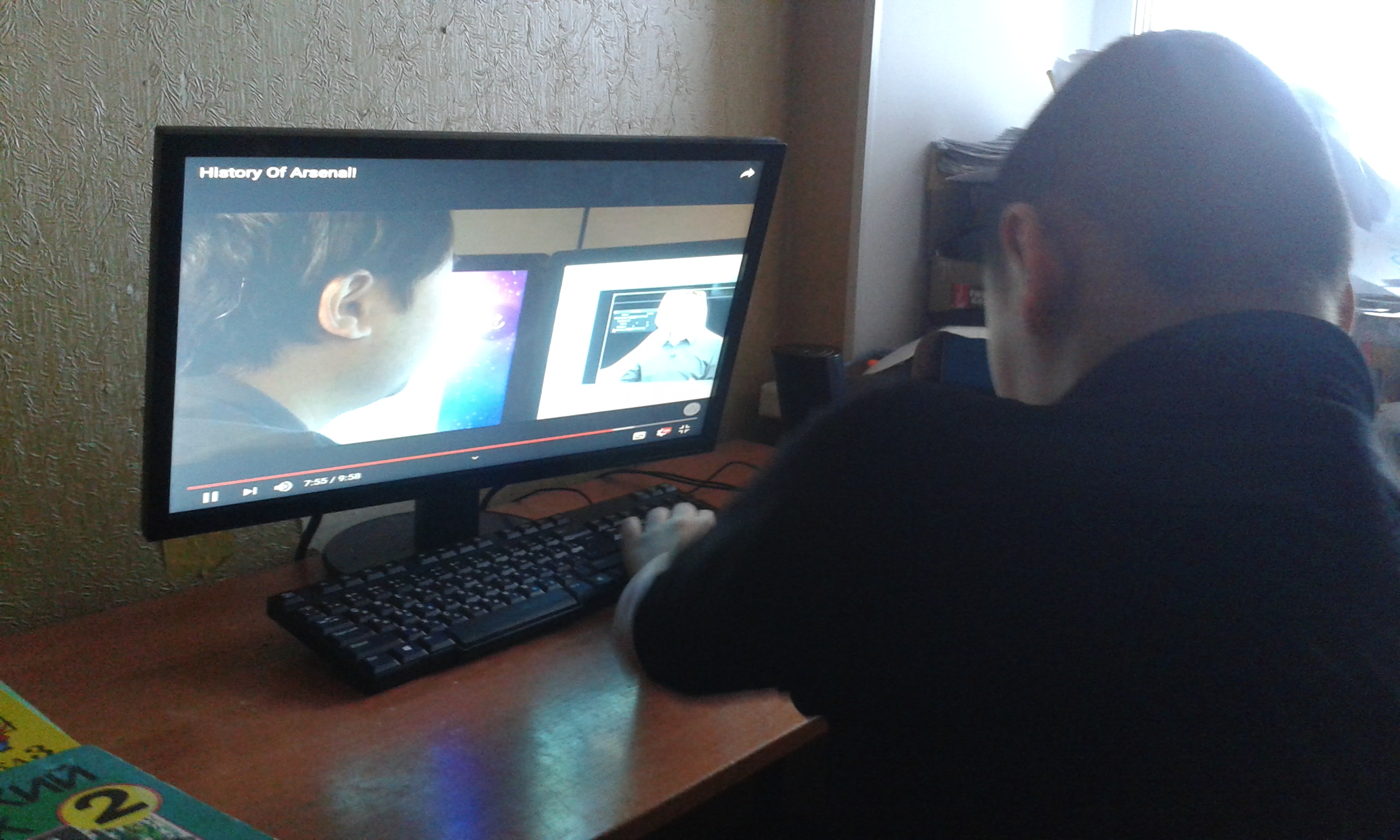 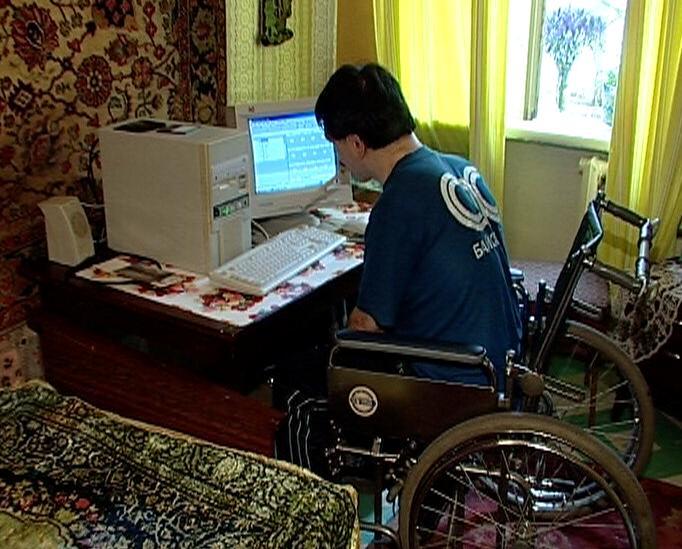 